Unterrichtsthema:	Terror und Widerstand in der NS-Diktatur 1945Fach				GSE (Geschichte)					Jahrgangsstufe 8		regionale Auswirkungen des Terrors und der NS-Diktatur in der RegionLehrplanbezug		Terror in der NS-Diktatur Einstieg			Gedenktafel mit 7 ermordeten Bürgern 					Bild 1: Gedenktafel Hinführung			Fragen stellen lassen							L-S-GZielangabe 			Was geschah am 28. April in Altötting?					TAHypothesen			Vermutungen der SchülerInformation			regionale Auswirkungen des 2. Weltkriegs: Heldengräber/		Bild 2: Heldengrab		Opfer des 2. Weltkrieg in Altötting					Bild 3: Opfer des 2. WeltkriegsAm 28. April 1945 forderte der Naziterror im Landkreis weitere	Information    10 OpferErarbeitung			Darüber berichtet der Text auf dem Informationsblatt.			Arbeits- und MerkblattAuswertung			Textarbeit									EinzelarbeitAussprache über die Arbeitsergebnisse					L-S-G					Bezug zu heute		Errichtung der Rastkapelle 1959						Bild 4: Rastkapelle (Unterrichtsgang)				Teilnahme am alljährlichen Gedenktag					Besuch des Gottesdienstes (28.4.)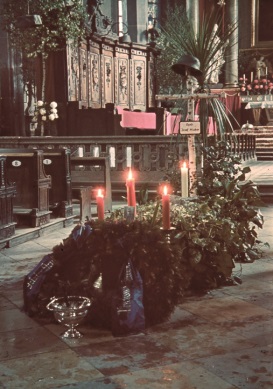 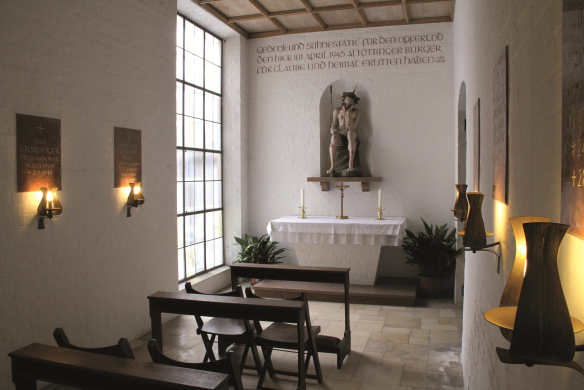 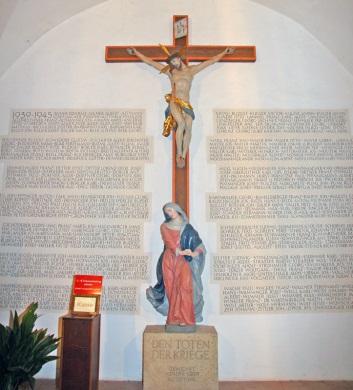 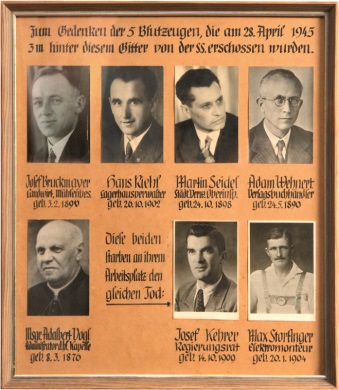 Gedenktafel                           Heldengrab 2. Weltkrieg           Opfer 2. Weltkrieg        	                 Rastkapelle        